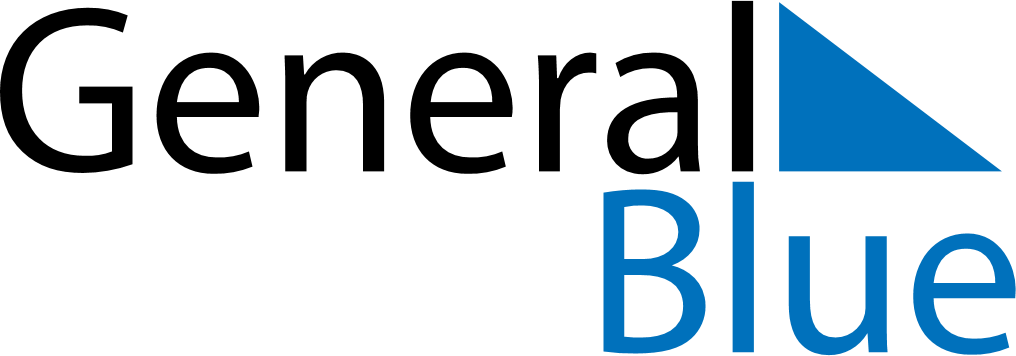 Equatorial Guinea 2024 HolidaysEquatorial Guinea 2024 HolidaysDATENAME OF HOLIDAYJanuary 1, 2024MondayNew Year’s DayMarch 29, 2024FridayGood FridayMay 1, 2024WednesdayLabour DayMay 30, 2024ThursdayCorpus ChristiJune 5, 2024WednesdayPresident’s DayAugust 3, 2024SaturdayArmed Forces DayAugust 15, 2024ThursdayConstitution DayOctober 12, 2024SaturdayIndependence DayDecember 8, 2024SundayImmaculate ConceptionDecember 9, 2024MondayImmaculate Conception (substitute day)December 25, 2024WednesdayChristmas Day